ГАННІВСЬКА ЗАГАЛЬНООСВІТНЯ ШКОЛА І-ІІІ СТУПЕНІВПЕТРІВСЬКОЇ СЕЛИЩНОЇ РАДИ ОЛЕКСАНДРІЙСЬКОГО РАЙОНУКІРОВОГРАДСЬКОЇ ОБЛАСТІНАКАЗ від 30 листопада 2021 року                                                                                            № 189   с. ГаннівкаПро заміну уроківу Ганнівській ЗШ І-ІІІ ступеніву листопаді 2021 рокуУ зв’язку з відпусткою без збереження заробітної плати Щурик Д.О. з 01 по 02.11.2021 року;зв’язку з відпусткою без збереження заробітної плати Жукової М.С. з 15 по 16.11.2021 року;зв’язку з відпусткою без збереження заробітної плати Галіби О.А 22.11.2021 року;у зв’язку з відрядженням (навчання за програмами) Іванової О.В з 01.11 по 05.11.2021 року; з 22.11 по 30.11.2021 року;у зв’язку з відрядженням (навчання за програмами) Опалатенко В.С. з 01.11 по 12.11.2021 року; у зв’язку з відрядженням (навчання за програмами) Пилипенка О.В з 08.11 по 19.11.2021 року; у зв’язку з перебуванням на лікарняному Мартинюк М.А. з 05.11 по 12.11..2021 року; у зв’язку з перебуванням на лікарняному Гришаєвої О.В. з 23.11 по 30.11.2021 рокуНАКАЗУЮ:1.Здійснити заміну уроків:- зарубіжної літератури у 5,6,7,8,9,11 класах;- біології у 6,9,11 класах;- інтегрованого курсу « Я досліджую світ», української мови, математики, фізичної культури, образотворчого мистецтва у 1 класі;- образотворчого мистецтва у 4,5, 7,8  класах;- мистецтва у 11 класі;- інформатики у 4 класі;- фізичної культури у 4, 5 (індивідуальне навчання) класах;- трудового навчання у 5, 5(індивідуальне навчання), 6, 7, 8, 9 класах;- фізичної культури у 5, 6, 7, 8, 9, 11 класах;- фізики у 7 класі;- Захисту України в 11 класі;- математики у 5 та 5( індивідуальне навчання) класах;- української мови у 8, 9 класах;- інформатики у 5 та 6 класах;- факультативного курсу «Цікаве спілкування» у 1 та 2 класах;- факультативного курсу «Пізнай себе» у 3 класі;- факультативного курсу «Таємниці спілкування» у 4 класі;- факультативного курсу «Психологічний розвиток особистості молодшого підліткового віку» у 5 класі;- факультативного курсу «Аранжування особистості» у 6 класі;- факультативного курсу «Сходинки до вершини Я» у 7 класі;- факультативного курсу « Настає час вибору» у 8 класі;- факультативного курсу «Медіакультура» у 9 класі;- факультативного курсу « Основи сім’ї» у 11 класі.2. Відповідальному за ведення табеля обліку робочого часу СОЛОМЦІ Т.В. внести відповідні зміни у навантаження ВИСТОРОПСЬКОЇ Н.С, ГАЛІБІ О.А., ГРИШАЄВІЙ Л.В., ГРИШАЄВІЙ О.В., ЖУКОВІЙ М.С., КОВАЛЕНКОВІЙ С.М., КРАМАРЕНКО В.В., КРАСНОВІЙ О.В., МАРТИНЮК М.А., МАРЧЕНКО А.В., МІЛЯР К.В.,ОПАЛАТЕНКО В.С., ОСАДЧЕНКО Н.М., ПИЛИПЕНКО В.І., ПИЛИПЕНКО О.В., РОБОТИ Н.А., СОЛОМКИ Т.В.,  ЩУРИК Д.О.3. Бухгалтерії Ганнівської загальноосвітньої школи І-ІІІ ступенів Петрівської селищної ради Олександрійського району Кіровоградської області оплатити:ВИСТОРОПСЬКІЙ Наталії Сергіївні, вчителю початкових класів Ганнівської загальноосвітньої школи І-ІІІ ступенів за фактично відпрацьовану  1 годину факультативного курсу «Пізнай себе» у 3 класі;ГАЛІБІ Олені Анатоліївні, вчителю української мови та літератури Ганнівської загальноосвітньої школи І-ІІІ ступенів за фактично відпрацьовану 1 годину зарубіжної літератури в 11 класі, 1 годину трудового навчання у 5 класі, 1 годину фізичної культури у 5(індивідуальне навчання) класі, 1 годину фізики у 7 класі;ГРИШАЄВІЙ Людмилі Володимирівні, вчителю історії Ганнівської загальноосвітньої школи І-ІІІ ступенів за фактично відпрацьовану 1 годину біології  у 9 класі, 2 години Захисту України в 11 класі, 1 годину трудового навчання у 6 класі, 2 години фізичної культури у 6,7 класах, 1 годину зарубіжної літератури в 11 класі, 1 годину факультативного курсу « Медіакультура» в 9 класі, 1 годину факультативного курсу «Психологічний розвиток особистості молодшого підліткового віку» у 5 класі;ГРИШАЄВІЙ Олені Василівні, практичному психологу  Ганнівської загальноосвітньої школи І-ІІІ ступенів за фактично відпрацьовані 2 години трудового навчання у 8 класі, 3 години фізичної культури в 11 класі, 1 годину фізичної культури в 5 класі, 1 годину математики в 5 класі, 1 годину фізики в 7 класі;ЖУКОВІЙ Майї Сергіївні, соціальному педагогу Ганнівської загальноосвітньої школи І-ІІІ ступенів за фактично відпрацьовані 2 години трудового навчання у 5 класі, 4 години фізичної культури в 5 класі, 1 годину трудового навчання в 5(індивідуальне навчання) класі, 2 години інформатики в 5 і 6 класах;КОВАЛЕНКОВІЙ Світлані Миколаївні, вчителю фізики та математики Ганнівської загальноосвітньої школи І-ІІІ ступенів за фактично відпрацьовані 7 годин фізичної культури в 6,7,8 класах, 1 годину фізичної культури в 11 класі, 1 годину фізики в 7 класі;КРАМАРЕНКО Валентині Василівні, вчителю початкових класів Ганнівської загальноосвітньої школи І-ІІІ ступенів за фактично відпрацьовані 2 години факультативного курсу «Цікаве спілкування» в 2 класі; КРАСНОВІЙ Ользі Василівні, вчителю української мови і літератури  Ганнівської загальноосвітньої школи І-ІІІ ступенів за фактично відпрацьовану 1 годину української мови у 8 класі, 1 годину факультативного курсу « Цікаве спілкування» в 11 класі;МАРТИНЮК Мирославі Анатолівні, вчителю трудового навчання Ганнівської загальноосвітньої школи І-ІІІ ступенів за фактично відпрацьовані 3 години фізичної культури у 7,8 класах;МАРЧЕНКО Альоні Володимирівні, вчителю англійської мови  Ганнівської загальноосвітньої школи І-ІІІ ступенів за фактично відпрацьовані 2 години образотворчого мистецтва у 5,7 класах, 1 годину біології у 6 класі, 1 годину мистецтва в 11 класі, 2 години фізичної культури в 9 класі, 1 годину української мови в 9 класі;МІЛЯР Катерині Володимирівні, вихователю Ганнівської загальноосвітньої школи І-ІІІ ступенів  за фактично відпрацьовані 5 годин фізичної культури в 1 класі, 9 годин української мови в 1 класі; 6 годин математики в 1 класі; 12 годин інтегрованого курсу « Я досліджую світ» у 1 класі, 2 години образотворчого мистецтва у 1 класі;ОПАЛАТЕНКО Вікторії Сергіївні, вчителю початкових класів  Ганнівської загальноосвітньої школи І-ІІІ ступенів за фактично відпрацьовані 2 години факультативного курсу « Цікаве спілкування» у 1 класі; ОСАДЧЕНКО Наталії Михайлівні, заступнику директора з навчально-виховної роботи Ганнівської загальноосвітньої школи І-ІІІ ступенів за фактично відпрацьовані 3 години фізичної культури у 5,8 класах, 1 годину біології в 11 класі, 1 годину фізики в 7 класі, 2 години трудового навчання у 5(індивідуальне навчання), 9 класах, 1 годину зарубіжної літератури в 11 класі;ПИЛИПЕНКО Валерії Іванівні, вихователю Ганнівської загальноосвітньої школи І-ІІІ ступенів за фактично відпрацьовані 25 годин зарубіжної літератури в 5-9 класах, 2 години інтегрованого курсу «Я досліджую світ» у 1 класі; 1 годину української мови у 1 класі, 1 годину фізичної культури в 1 класі;
	ПИЛИПЕНКО Олегу Віліковичу, вчителю фізичної культури Ганнівської загальноосвітньої школи І-ІІІ ступенів за фактично відпрацьовані 1 годину факультативного курсу «Сходинки до вершини Я» у 7 класі, 1 годину факультативного курсу « Настає час вибору» у 8 класі;РОБОТІ Надії Анатоліївні, заступнику директора з навчально-виховної роботи Ганнівської загальноосвітньої школи І-ІІІ ступенів за фактично відпрацьовані 3 години фізичної культури в 7,9 класах, 1 годину трудового навчання в 7 класі;СОЛОМЦІ Тетяні Валентинівні,   заступнику директора з навчально-виховної роботи  Ганнівської загальноосвітньої школи І-ІІІ ступенів за фактично відпрацьовані 4 години фізичної культури в 4 класі, 1 годину образотворчого мистецтва в 4 класі, 1 годину інформатики в 4 класі, 1 годину факультативного курсу « Таємниці спілкування» в 4 класі;ЩУРИК Дарії Олександрівні, педагогу-організатору Ганнівської загальноосвітньої школи І-ІІІ ступенів за фактично відпрацьовані 5 годин фізичної культури в 6,9 класах, 3 години трудового навчання в 5(індивідуальне навчання), 6 класах, 2 години фізичної культури в 11 класі, 1 годину образотворчого мистецтва в 6 класі, 1 годину Захисту України в 11 класі, 1 годину математики в 5(індивідуальне навчання класі), 1 годину факультативного курсу « Основи сім’ї» в 11 класі, 1 годину факультативного курсу «Аранжування особистості» в 6 класі.4. Контроль за виконанням даного наказу залишаю за собою.Директор школи                                                                               О. Канівець З наказом ознайомлені:                                                                       Т.Соломка                                                                                                                   Н.ВисторопськаО.ГалібаО.Гришаєва Л.ГришаєваМ.ЖуковаС.КоваленковаВ.Крамаренко О.Краснова М.Мартинюк А.Марченко  К.МілярВ.ОпалатенкоН.ОсадченкоВ.Пилипенко О.Пилипенко Н.Робота Д.Щурик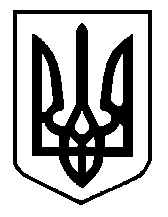 